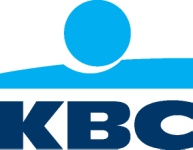 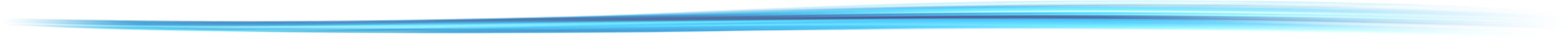 Brussel, 13 november 2014 (07.00 a.m. CET)Sterke resultaten en afronding van het desinvesteringsprogrammaKBC sloot het derde kwartaal van 2014 af met een nettowinst van 591 miljoen euro, tegenover een nettowinst van 317 miljoen euro in het vorige kwartaal en 272 miljoen euro in het derde kwartaal van 2013.Als we de invloed van de legacy-activiteiten (CDO’s, desinvesteringen) en de waardering van het eigen kredietrisico niet in aanmerking nemen, bedroeg de aangepaste nettowinst 477 miljoen euro voor het derde kwartaal van 2014, tegenover 287 miljoen euro in het tweede kwartaal van 2014 en 457 miljoen euro in het derde kwartaal van 2013.Johan Thijs, Groeps-CEO: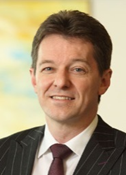 "De zomermaanden van 2014 werden gekenmerkt door een lagerenteklimaat en een verzwakking van het economische herstel dat eerder dit jaar was ingezet, gecombineerd met een lage inflatie. In die context boekte KBC een nettoresultaat van 591 miljoen euro voor het derde kwartaal, of een aangepaste winst van 477 miljoen euro. De groep blijft uitstekende commerciële resultaten neerzetten. De nettorente-inkomsten zijn gestegen en de kredietvolumes en de klantendeposito's groeien nog aan. We haalden ook hogere nettoprovisie-inkomsten, vooral in de assetmanagementactiviteiten. De gecombineerde ratio voor onze schadeverzekeringsactiviteiten bleef sterk en ook de verkoop van levensverzekeringen steeg. We behielden een sterke kosten-inkomstenratio, aangepast voor specifieke items. De waardeverminderingen op kredieten stegen licht tegenover het vorige kwartaal, maar bleven algemeen laag, met een daling in Ierland. De totale opbrengsten hadden nog altijd te lijden onder negatieve marked-to-marketaanpassingen in de waarde van afgeleide producten gebruikt voor balansbeheer. Naast die uitstekende commerciële resultaten slaagde de groep er ook in het desinvesteringsprogramma af te ronden dat  in 2009 overeengekomen was met de Europese Commissie. De verkoop van KBC Deutschland werd afgerond in september, de activiteiten van Antwerpse Diamantbank worden afgebouwd en de twee resterende CDO's in de portefeuille werden gecollapsed. Met die operaties is het desinvesteringsprogramma afgerond.In het derde kwartaal van 2014 behaalde de divisie België een nettoresultaat van 384 miljoen euro, iets boven het gemiddelde van 375 miljoen euro van de vier voorgaande kwartalen. Ten opzichte van het vorige kwartaal werd het derde kwartaal van 2014 gekenmerkt door hogere nettorente-inkomsten en nettoprovisie-inkomsten, een gezonde gecombineerde ratio voor schadeverzekeringen en een hogere verkoop van tak 23-producten. Andere kenmerken van het afgelopen kwartaal waren het verminderde maar nog altijd negatieve effect van de waardering van ALM-derivaten, lagere meerwaarden uit de verkoop van financiële activa, seizoensgebonden lagere dividendinkomsten en lagere overige netto-inkomsten. De kosten zijn iets gedaald en de waardeverminderingen stegen in vergelijking met het lage niveau van het tweede kwartaal. De bankactiviteiten waren in het derde kwartaal van 2014 goed voor 80% van het nettoresultaat, de verzekeringsactiviteiten voor 20%.In het derde kwartaal van 2014 boekte de divisie Tsjechië een nettoresultaat van 130 miljoen euro. Dat is iets lager dan het gemiddelde van 139 miljoen euro voor de vier voorgaande kwartalen. Ten opzichte van het vorige kwartaal omvatten de resultaten voor het derde kwartaal (op vergelijkbare basis) gelijkblijvende nettorente-inkomsten en lagere nettoprovisie-inkomsten, geen meerwaarden uit de verkoop van financiële activa, een hoger nettoresultaat uit financiële instrumenten, lagere overige inkomsten, een stevige gecombineerde ratio voor schadeverzekeringen en een hogere verkoop van tak 23-producten. De kosten daalden licht en de waardeverminderingen op kredieten stegen ten opzichte van het onhoudbaar lage niveau van het vorige kwartaal. De bankactiviteiten waren in het derde kwartaal van 2014 goed voor 95% van het nettoresultaat, de verzekeringsactiviteiten voor 5%.In het derde kwartaal van 2014 boekte de divisie Internationale Markten een nettowinst van                                27 miljoen euro. Dat is heel wat beter dan het negatieve gemiddelde van -236 miljoen euro van de vier voorgaande kwartalen, dat sterk werd beïnvloed door de bijkomende kredietvoorzieningen voor Ierland in het vierde kwartaal van 2013 en de nieuwe Hongaarse wet op kredieten aan particulieren in het tweede kwartaal van 2014. In vergelijking met het vorige kwartaal werd het derde kwartaal van 2014 gekenmerkt door iets hogere nettorente-inkomsten en stevige nettoprovisie-inkomsten, een stabiel resultaat uit financiële instrumenten tegen reële waarde en iets lagere meerwaarden op obligaties en aandelen, een verslechtering van de gecombineerde ratio van schadeverzekeringen en een gedaalde verkoop van levensverzekeringen. We wijzen erop dat het vorige kwartaal zwaar te lijden had onder de nieuwe Hongaarse wet op kredieten aan particulieren. De kosten bleven in het derde kwartaal stabiel en de kredietvoorzieningen daalden, vooral in Ierland. In totaal leverden de bankactiviteiten een nettoresultaat van 23 miljoen euro op (positieve resultaten van Slowakije, Hongarije en Bulgarije, maar een negatief resultaat in Ierland), terwijl de verzekeringsactiviteiten een nettoresultaat van 4 miljoen euro genereerden.De liquiditeitspositie van onze groep blijft erg sterk. De LCR en NSFR zitten ruim boven 100%.Ook onze kapitaalpositie blijft erg sterk, zoals blijkt uit onze common equity ratio van 13,7% (Basel III, fully loaded volgens de Deense compromismethode). In de analyse van de eerste negen maanden van het jaar is rekening gehouden met de terugbetaling van 0,5 miljard euro aan de Vlaamse overheid begin januari, met de resultaten voor die eerste negen maanden en met een pro-ratavoorziening voor het voorgestelde dividend, de coupons op de Additional Tier 1-instrumenten en de coupon op de resterende overheidssteun die over 2014 moeten worden betaald. Daardoor blijft de common equity ratio ruim boven onze doelstelling van 10,5%.Die stevige kapitaalpositie werd ook bevestigd door de resultaten van de uitgebreide beoordeling die de ECB heeft uitgevoerd. KBC overtrof de drempels van de asset quality review en de stresstests en behield een ruime marge van 2,8 procentpunten (2,8 miljard euro) boven de drempel van 5,5% die de ECB oplegt. Dat toont de robuustheid van KBC aan.De groep verwelkomde ook de verlenging van de verankeringsafspraken tussen Cera, KBC Ancora, MRBB en de Andere Vaste Aandeelhouders met betrekking tot KBC Groep. Zij bevestigden dat ze ook de volgende tien jaar in onderling overleg willen blijven optreden met betrekking tot KBC Groep. Op die manier verzekeren ze de aandeelhoudersstabiliteit en ondersteunen ze de verdere ontwikkeling van de KBC-groep.Die verankeringsafspraak helpt KBC zijn ambitie waar te maken om tot de best presterende retailgerichte financiële instellingen in Europa te behoren en in zijn kernmarkten de referentie te worden in bankverzekeren. Dat wil KBC bereiken door in zijn kernmarkten zijn businessmodel van bank-verzekeraar voor particulieren, kmo's en midcaps op een uiterst kostenefficiënte manier te versterken. Het focust daarvoor op een duurzame en rendabele groei binnen het kader van een degelijk risico-, kapitaal- en liquiditeitsbeheer. En het wil komen tot een uitmuntende klantentevredenheid via een naadloze multikanaalbenadering voor zijn distributie, waarbij de klant centraal staat. De groep is oprecht dankbaar voor het vertrouwen van zijn klanten en stakeholders in het bedrijf en zijn medewerkers."Invloed van de legacy-activiteiten en de waardering van het eigen kredietrisico:Om een duidelijk inzicht te verschaffen in de bedrijfsresultaten geeft KBC ook aangepaste cijfers die geen rekening houden met a) de invloed van de legacy-activiteiten, nl. de waardering van de resterende CDO’s in portefeuille (inclusief de vergoeding voor de garantieregeling met de Belgische overheid) en de invloed van de desinvesteringen en b) de invloed van de waardering van het eigen kredietrisico. Voor het derde kwartaal van 2014 hadden die posten de volgende invloed:CDO's: in het derde kwartaal heeft KBC de laatste twee CDO's in portefeuille gecollapsed. Dat had een beperkte negatieve invloed op de resultaten maar een positieve invloed op het kapitaal. De totale invloed ervan op de winst-en-verliesrekening van KBC voor het derde kwartaal bedroeg -24 miljoen euro (na belastingen), rekening houdend met de wijzigingen van de credit spreads en de garantievergoedingen. Door de collapse van de CDO's kwam 0,3 miljard euro aan kapitaal vrij en nam de solvabiliteit van KBC toe met 0,4%.Resterende desinvesteringen: voor het voorbije kwartaal was er een positief effect van in totaal 132 miljoen euro na belastingen. Dat was voornamelijk het gevolg van een terugname van de waardevermindering op het belang in Antwerpse Diamantbank in 2012 en 2013. Invloed van de waardering van het eigen kredietrisico: de vernauwing van de senior credit spread, in combinatie met de verbreding van de achtergestelde credit spread van KBC tussen eind juni 2014 en eind september 2014 leidde tot een licht positieve marked-to-marketaanpassing van 6 miljoen euro (na belastingen), maar had geen invloed op het reglementair eigen vermogen.Financiële hoofdlijnen van het derde kwartaal van 2014, in vergelijking met het tweede kwartaal van 2014:Sterk commercieel nettoresultaat.Nettorente-inkomsten gestegen met 6%.Nettorentemarge gestegen van 2,05% naar 2,15%.Sterke krediet- en depositogroei in alle kernlanden.Uitstekende gecombineerde ratio voor schadeverzekeringen van 93% year-to-date. Hogere verkoop van levensverzekeringen.Nettoprovisie-inkomsten met 4% gestegen, ondanks de zomermaanden.Kosten-inkomstenratio van 59% year-to-date, of 54% na aanpassing voor specifieke items (voornamelijk de marked-to-marketwaarderingen voor ALM-derivaten en de Hongaarse wet op particuliere kredieten in het vorige kwartaal).Lage kredietkostenratio van 0,41% year-to-date.Blijvend stevige liquiditeitspositie met een LCR van 120% en een NSFR van 109%.Solvabiliteit: sterke kapitaalbasis met een common equity ratio volgens Basel III (fully loaded) van 13,7%, ruim boven de doelstelling van 10,5%.1 Opmerking: Als er een coupon wordt betaald op de kernkapitaaleffecten verkocht aan de Belgische en de Vlaamse overheid en de Additional Tier 1-instrumenten opgenomen in het eigen vermogen, dan wordt die (pro rata) van de teller afgetrokken. Als er een penaltypremie moet worden betaald op de kernkapitaaleffecten, wordt die eveneens afgetrokken.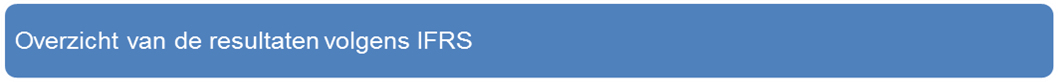 In het deel Geconsolideerde financiële staten van het kwartaalverslag vindt u een volledig overzicht van de geconsolideerde winst-en-verliesrekening en balans volgens IFRS. In datzelfde deel vindt u ook een vereenvoudigd overzicht van de gerealiseerde en niet-gerealiseerde resultaten, van de eigenvermogensmutaties en de kasstromentabel, evenals verschillende toelichtingen bij de rekeningen. Om een duidelijk inzicht te verschaffen in de bedrijfsresultaten geeft KBC ook een overzicht van de aangepaste resultaten, waarbij de invloed van de legacy-activiteiten (desinvesteringen, CDO’s) en van de waardering van het eigen kredietrisico niet is opgenomen in de winst-en-verliesrekening maar wordt samengevat in drie lijnen onderaan het overzicht (zie het volgende deel).De referentiecijfers voor 2013 zijn licht aangepast ingevolge de toepassing van de nieuwe IFRS 11-norm. Die norm bepaalt dat gemeenschappelijke ondernemingen worden geconsolideerd volgens de vermogensmutatiemethode en niet meer volgens de proportionele methode. Voor KBC geldt dat voor ČMSS, een gemeenschappelijke onderneming van ČSOB in Tsjechië. Die wijziging heeft geen gevolgen voor het nettoresultaat, maar beïnvloedt wel verschillende posten van de geconsolideerde winst-en-verliesrekening.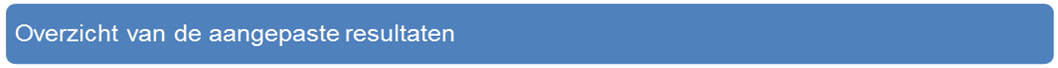 Naast de cijfers volgens IFRS (vorige deel) geeft KBC ook cijfers die meer inzicht verschaffen in de bedrijfsresultaten. Daarom is in het onderstaande overzicht de invloed van de legacy-activiteiten (overblijvende desinvesteringen, CDO’s) en van de waardering van het eigen kredietrisico niet opgenomen in de winst-en-verliesrekening maar samengevat in drie lijnen onderaan het overzicht (in de gesegmenteerde informatie zijn die elementen allemaal opgenomen onder Groepscenter). Bovendien is voor de divisie België een andere boekhoudkundige verwerking van kapitaalmarktinkomsten toegepast (alle tradingresultaten zijn verplaatst naar de post Nettoresultaat uit financiële instrumenten tegen reële waarde). In het deel Geconsolideerde financiële staten van het kwartaalverslag, onder Toelichtingen bij de segmentinformatie, vindt u een volledige verklaring van de verschillen tussen de resultaten volgens IFRS en de aangepaste cijfers.De referentiecijfers voor 2013 zijn licht aangepast ingevolge de toepassing van de nieuwe IFRS 11-norm. Die norm bepaalt dat gemeenschappelijke ondernemingen worden geconsolideerd volgens de vermogensmutatiemethode en niet meer volgens de proportionele methode. Voor KBC geldt dat voor ČMSS, een gemeenschappelijke onderneming van ČSOB in Tsjechië. Die wijziging heeft geen gevolgen voor het nettoresultaat, maar beïnvloedt wel verschillende posten van de geconsolideerde winst-en-verliesrekening.Analyse van het betrokken kwartaal (3KW2014)         Aangepast nettoresultaat (in miljoenen euro)   	         Aangepast nettoresultaat per divisie, 3KW2014 (in miljoenen euro)                                   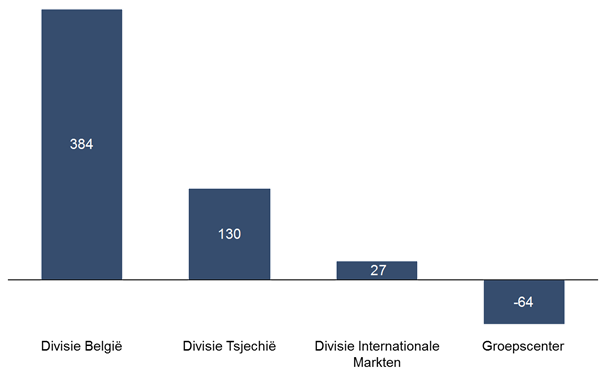 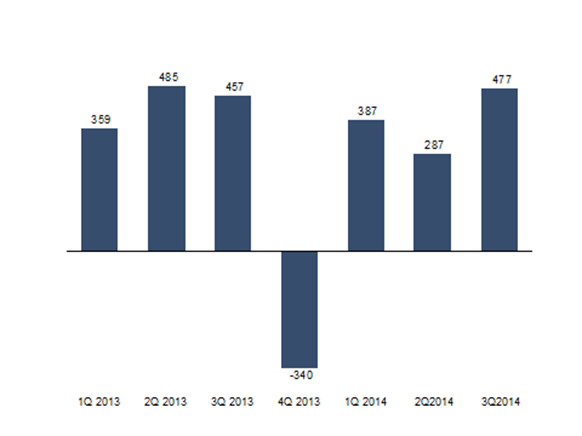 Lorem Het nettoresultaat voor het derde kwartaal van 2014 bedroeg 591 miljoen euro. Zonder de legacy-activiteiten en de invloed van het eigen kredietrisico, bedroeg het aangepaste nettoresultaat                   477 miljoen euro, tegenover 287 miljoen euro in het tweede kwartaal van 2014 en 457 miljoen euro in het derde kwartaal van 2013.Totale opbrengsten (aangepast nettoresultaat)De nettorente-inkomsten bedroegen 1 109 miljoen euro, een stijging van 6% tegenover het vorige kwartaal en van 11% ten opzichte van vorig jaar. De nettorentemarge voor het betrokken kwartaal bedroeg 2,15%, 10 basispunten hoger dan het vorige kwartaal en 26 basispunten hoger dan het (herberekende) niveau van een jaar geleden. Die stijging was voornamelijk te danken aan gezonde commerciële marges, lagere financieringskosten en hogere terugbetalingsvergoedingen.                               De depositovolumes stegen met 1% ten opzichte van het vorige kwartaal maar daalden met 1% ten opzichte van een jaar geleden (volledig te wijten aan vervallende wholesaleschulden).                                     De kredietvolumes stegen met 1%, zowel ten opzichte van het vorige kwartaal als een jaar geleden.               De kredietportefeuille in de divisie België is kwartaal-op-kwartaal met 1% gestegen en jaar-op-jaar met 2%. De deposito's in de divisie België zijn kwartaal-op-kwartaal met 3% gegroeid en jaar-op-jaar met 4%. De kredietportefeuille in de divisie Tsjechië steeg met 6% jaar-op-jaar en met                                     2% kwartaal-op-kwartaal. De deposito’s stegen er met 8% jaar-op-jaar en met 1% kwartaal-op-kwartaal.  De kredietportefeuille in de divisie Internationale Markten daalde jaar-op-jaar met 6%. Dat is toe te schrijven aan de inkrimping van de Ierse kredietportefeuille, waardoor de sterke groei in Bulgarije en Slowakije tenietgedaan wordt. Kwartaal-op-kwartaal bleef de kredietportefeuille ongeveer gelijk. De depositobasis steeg er met 1% jaar-op-jaar (voornamelijk dankzij Ierland, waar een succesvolle retailcampagne loopt) en met 2% kwartaal-op-kwartaal.Leven en Niet-Leven behaalden tijdens het betrokken kwartaal de volgende resultaten. Na aftrek van de bruto technische lasten en het nettoresultaat uit afgestane herverzekering bedroegen de bruto verdiende premies in totaal 86 miljoen euro, een stijging van 32% ten opzichte van het vorige kwartaal en van 4% ten opzichte van vorig jaar. In Niet-Leven zijn de verdiende premies ten opzichte van het vorige kwartaal met 2% gestegen en ten opzichte van vorig jaar gelijk gebleven. Er waren in het derde kwartaal beduidend minder schadeclaims (-14%) dan in het voorgaande kwartaal (door de hagelschade in België in het tweede kwartaal van 2014) en iets meer (4%) dan in het derde kwartaal van 2013. Niettemin bedroeg de gecombineerde ratio een solide 93% year-to-date. In Leven steeg de verkoop van levensverzekeringsproducten (met inbegrip van tak 23-producten die niet in de premie-inkomsten worden ingeteld) met 12% ten opzichte van het tweede kwartaal van 2014 dankzij de groei bij de tak 23-producten. Ten opzichte van vorig jaar zien we een stijging van 50% dankzij de toegenomen verkoop van tak 21- en tak 23-producten. Het derde kwartaal was behoorlijk inzake beleggingsopbrengsten uit verzekeringsactiviteiten, hoewel er een daling was ten opzichte van het tweede kwartaal. De resultaten werden ondersteund door hogere nettorente-inkomsten ten opzichte van het voorgaande kwartaal, maar de dividendinkomsten waren lager na een seizoensgebonden sterk tweede kwartaal, net als de gerealiseerde winst uit voor verkoop beschikbare activa in de beleggingsportefeuille. Ten slotte ging ook het technisch-financiële resultaat erop vooruit dankzij de strikte controle van de algemene beheerskosten. Het nettoresultaat uit financiële instrumenten tegen reële waarde bedroeg in het betrokken kwartaal 49 miljoen euro. Dat is beduidend lager dan het gemiddelde van 90 miljoen euro van de                                vier voorgaande kwartalen. Dat cijfer omvat de dealingroominkomsten - die bescheiden waren in het derde kwartaal van 2014 - maar werd ook beïnvloed door lagere negatieve                                               marked-to-marketwaarderingen van afgeleide instrumenten gebruikt voor balansbeheer.                               Die waarderingen bedroegen -46 miljoen euro in het derde kwartaal (tegenover een kwartaalgemiddelde van +70 miljoen euro in 2013 en -57 miljoen euro in het tweede kwartaal).Het netto gerealiseerde resultaat uit voor verkoop beschikbare financiële activa bedroeg voor het derde kwartaal van 2014 27 miljoen euro, een daling ten opzichte van het gemiddelde van                              43 miljoen euro voor de vorige vier kwartalen en minder dan het vorige kwartaal. Dat resultaat was afkomstig uit de verkoop van zowel aandelen als obligaties.De nettoprovisie-inkomsten bedroegen 404 miljoen euro, dat is een stijging van 4% kwartaal-op-kwartaal en 19% jaar-op-jaar. De belangrijkste factor die het verschil kwartaal-op-kwartaal verklaart, was de stijging van de beheersvergoedingen voor gemeenschappelijke beleggingsfondsen.                             Het beheerd vermogen bedroeg 180 miljard euro, 4% meer dan het vorige kwartaal (+2% uit de beleggingsperformance en +2% uit de netto-instroom) en 13% meer ten opzichte van vorig jaar                (+9% uit de beleggingsperformance en +4% uit de netto-instroom).De overige netto-inkomsten bedroegen 64 miljoen euro, heel wat hoger dan het gemiddelde van                 32 miljoen euro van de vier voorgaande kwartalen (dat laatste cijfer onderging een negatief effect van -231 miljoen euro door de voorzieningen die werden aangelegd voor de nieuwe Hongaarse wetgeving op kredieten aan particulieren in het tweede kwartaal van 2014). Exploitatiekosten (aangepast nettoresultaat)Voor het derde kwartaal van 2014 bedroegen de exploitatiekosten 898 miljoen euro, een daling met 3% ten opzichte van het vorige kwartaal en met 1% jaar-op-jaar. De daling ten opzichte van het vorige kwartaal was voornamelijk het gevolg van timingverschillen in het Groepscenter. De kosten zijn                 jaar-op-jaar 1% gedaald. Daarbij werden de hogere bankenheffing in België en Hongarije en de hogere personeelskosten en algemene beheerskosten in Ierland  gecompenseerd door lagere exploitatiekosten in het Groepscenter en een positief wisselkoerseffect. De year-to-date kosten-inkomstenratio bedroeg een relatief hoge 59%, maar dat was voornamelijk een gevolg van het feit dat de noemer (totale opbrengsten) werd beïnvloed door de negatieve marked-to-marketwaarderingen van de ALM-derivaten en het effect van de nieuwe Hongaarse wet op particuliere kredieten. Aangepast voor specifieke items (de bankenheffing, ALM-derivaten en de Hongaarse wetgeving,…) bedroeg de kosten-inkomstenratio 54%. Waardeverminderingen (aangepast nettoresultaat)In het derde kwartaal van 2014 bedroegen de waardeverminderingen op kredieten 165 miljoen euro. Dat is meer dan de 130 miljoen euro van het vorige kwartaal, maar minder dan de 185 miljoen euro van een jaar geleden. De stijging ten opzichte van het vorige kwartaal was vooral toe te schrijven aan een aantal bedrijfskredieten in de divisie België en in de legacy projectfinancieringsportefeuille.                  De kredietkostenratio op jaarbasis voor de hele groep bedroeg 0,41%. Dat cijfer is samengesteld uit een gunstige 0,20% voor de divisie België (gedaald van 0,37% voor boekjaar 2013), een heel lage 0,13% in de divisie Tsjechië (gedaald van 0,26% voor boekjaar 2013) en 1,09% voor de divisie Internationale Markten (een verbetering ten opzichte van 4,48% voor boekjaar 2013, een cijfer dat sterk beïnvloed was door de hoge kredietvoorzieningen in Ierland in het vierde kwartaal van 2013). De waardeverminderingen op andere activa dan kredieten waren beperkt in het derde kwartaal van 2014. Ze bedroegen 18 miljoen euro en hadden betrekking op voor verkoop beschikbare activa en software. Invloed van de legacy-activiteiten en de waardering van het eigen kredietrisico op het resultaat:CDO's: in het derde kwartaal heeft KBC de laatste twee CDO's in portefeuille gecollapsed. Dat had een beperkte negatieve invloed op de resultaten maar een positieve invloed op het kapitaal. De totale invloed ervan op de winst-en-verliesrekening van KBC voor het derde kwartaal bedroeg                            -24 miljoen euro (na belastingen), rekening houdend met de wijzigingen van de credit spreads en de garantievergoedingen. Door de collapse van de CDO's kwam 0,3 miljard euro aan kapitaal vrij en nam de solvabiliteit van KBC toe met 0,4%.Resterende desinvesteringen: voor het voorbije kwartaal was er een positief effect van in totaal                   132 miljoen euro na belastingen. Dat was voornamelijk het gevolg van een terugname van de waardevermindering op het belang in Antwerpse Diamantbank in 2012 en 2013. Invloed van de waardering van het eigen kredietrisico: de vernauwing van de senior credit spread, in combinatie met de verbreding van de achtergestelde credit spread van KBC tussen eind juni 2014 en eind september 2014 leidde tot een licht positieve marked-to-marketaanpassing van 6 miljoen euro (na belastingen), maar had geen invloed op het reglementair eigen vermogen.Indeling per divisieIn het derde kwartaal van 2014 heeft de divisie België een nettoresultaat van 384 miljoen euro behaald, iets hoger dan het gemiddelde van 375 miljoen euro van de vier voorgaande kwartalen.                  Ten opzichte van het vorige kwartaal werd het derde kwartaal van 2014 gekenmerkt door hogere nettorente-inkomsten en nettoprovisie-inkomsten, een gezonde gecombineerde ratio voor schadeverzekeringen en een hogere verkoop van tak 23-producten. Andere kenmerken van het afgelopen kwartaal waren het verminderde maar nog altijd negatieve effect van de waardering van ALM-derivaten, lagere meerwaarden uit de verkoop van financiële activa, seizoensgebonden lagere dividendinkomsten en lagere overige netto-inkomsten. De kosten zijn iets gedaald en de waardeverminderingen stegen in vergelijking met het lage niveau van het tweede kwartaal.                           De bankactiviteiten waren in het derde kwartaal van 2014 goed voor 80% van het nettoresultaat, de verzekeringsactiviteiten voor 20%.In het derde kwartaal van 2014 boekte de divisie Tsjechië een nettoresultaat van 130 miljoen euro.       Dat is iets lager dan het gemiddelde van 139 miljoen euro voor de vier voorgaande kwartalen.            Ten opzichte van het vorige kwartaal omvatten de resultaten voor het derde kwartaal (op vergelijkbare basis) gelijkblijvende nettorente-inkomsten en lagere nettoprovisie-inkomsten, geen meerwaarden uit de verkoop van financiële activa, een hoger nettoresultaat uit financiële instrumenten, lagere overige inkomsten, een stevige gecombineerde ratio voor schadeverzekeringen en een hogere verkoop van tak 23-producten. De kosten daalden licht en de waardeverminderingen op kredieten stegen ten opzichte van het onhoudbaar lage niveau van het vorige kwartaal. De bankactiviteiten waren in het derde kwartaal van 2014 goed voor 95% van het nettoresultaat, de verzekeringsactiviteiten voor 5%.In het derde kwartaal van 2014 boekte de divisie Internationale Markten een nettowinst van                           27 miljoen euro. Dat is heel wat beter dan het negatieve gemiddelde van -236 miljoen euro van de vier voorgaande kwartalen, dat sterk werd beïnvloed door de bijkomende kredietvoorzieningen voor Ierland in het vierde kwartaal van 2013 en de nieuwe Hongaarse wet op kredieten aan particulieren in het tweede kwartaal van 2014. In vergelijking met het vorige kwartaal werd het derde kwartaal van 2014 gekenmerkt door iets hogere nettorente-inkomsten en stevige nettoprovisie-inkomsten, een stabiel resultaat uit financiële instrumenten tegen reële waarde en iets lagere meerwaarden op obligaties en aandelen, een verslechtering van de gecombineerde ratio van schadeverzekeringen en een gedaalde verkoop van levensverzekeringen. We wijzen erop dat het vorige kwartaal zwaar te lijden had onder de nieuwe Hongaarse wet op kredieten aan particulieren. De kosten bleven in het derde kwartaal stabiel en de kredietvoorzieningen daalden, vooral in Ierland. In totaal leverden de bankactiviteiten een nettoresultaat van 23 miljoen euro op (positieve resultaten van Slowakije, Hongarije en Bulgarije, maar een negatief resultaat in Ierland), terwijl de verzekeringsactiviteiten een nettoresultaat van 4 miljoen euro genereerden.Het nettoresultaat van het Groepscenter bedroeg in het derde kwartaal van 2014 50 miljoen euro. Zoals eerder vermeld, omvat die entiteit niet alleen een aantal groepsitems en de resultaten van te desinvesteren ondernemingen, maar ook de invloed van de legacy-activiteiten                                            (CDO’s, desinvesteringen) en de waardering van het eigen kredietrisico. Zonder de legacy-activiteiten en de invloed van het eigen kredietrisico bedroeg het aangepaste nettoresultaat -64 miljoen euro in het derde kwartaal van 2014.Analyse van de betrokken year-to-date periode (9M2014)Het nettoresultaat voor de eerste negen maanden van 2014 bedroeg 1 305 miljoen euro. Zonder de legacy-activiteiten en de invloed van het eigen kredietrisico bedroeg het aangepaste nettoresultaat                     1 151 miljoen euro, tegenover 1 300 miljoen euro in de eerste negen maanden van 2013.Totale opbrengsten (aangepast nettoresultaat)Het verschil ten opzichte van vorig jaar is voor een deel beïnvloed door de deconsolidatie van Absolut Bank en door enkele kleinere aanpassingen. Met het oog op een zinvolle vergelijkingsbasis worden die items buiten beschouwing gelaten (‘op vergelijkbare basis’).De nettorente-inkomsten bedroegen 3 158 miljoen euro, een stijging met 6% jaar-op-jaar.                              Op vergelijkbare basis gaat het om een stijging met 7% jaar-op-jaar. De commerciële marges bleven gezond, de rentevoeten op spaarrekeningen werden verlaagd en de wholesalefinancieringskosten daalden fors. De nettorentemarge kwam uit op 2,06% year-to-date, 17 basispunten hoger dan het (herberekende) cijfer van een jaar geleden. Jaar-op-jaar is de kredietportefeuille van de divisie België met 2% gegroeid en de depositobasis met 4%. De kredietportefeuille in Tsjechië steeg met 6% jaar-op-jaar, terwijl de deposito’s stegen met 8%. De kredietportefeuille in de divisie Internationale Markten daalde met 6% jaar-op-jaar (door Ierland), maar de depositobasis groeide met 1% (eveneens dankzij Ierland). Leven en Niet-Leven behaalden tijdens de eerste negen maanden van 2014 de volgende resultaten.            Na aftrek van de bruto technische lasten en het nettoresultaat uit afgestane herverzekering bedroegen de bruto verdiende premies 224 miljoen euro, een daling van 1% jaar-op-jaar.In Niet-Leven zijn de premies jaar-op-jaar min of meer gelijk gebleven. Door de schadeclaims naar aanleiding van de hagelbuien in België vielen de technische lasten enigszins hoger uit dan in de eerste negen maanden van 2013, toen de technische lasten beïnvloed werden door de overstromingen in Tsjechië. Toch bedraagt de gecombineerde ratio een solide  93% year-to-date. In het levenbedrijf steeg de verkoop van levensverzekeringsproducten (inclusief tak 23-producten die niet worden meegerekend in de premie-inkomsten) met 3% ten opzichte van de eerste negen maanden van 2013. De stijging in de verkoop van producten met rentegarantie (tak 21) was groter dan de daling in de verkoop van tak 23-producten.We wijzen erop dat de verzekeringsresultaten ook profiteerden van iets hogere beleggingsopbrengsten dankzij een hoger netto gerealiseerd resultaat uit de verkoop van voor verkoop beschikbare activa, lagere waardeverminderingen en hogere dividendinkomsten, die samen zwaarder wogen dan de lagere nettorente-inkomsten en het nettoresultaat uit financiële instrumenten tegen reële waarde.              De algemene beheerskosten werden strikt onder controle gehouden en daalden met 5% jaar-op-jaar. Voor de eerste negen maanden van 2014 bedroeg het nettoresultaat uit financiële instrumenten tegen reële waarde 103 miljoen euro, in vergelijking met 620 miljoen euro voor dezelfde periode in 2013.           De eerste negen maanden van dit jaar werden voornamelijk beïnvloed door het negatieve resultaat van 186 miljoen euro van de marked-to-marketwaarderingen van afgeleide instrumenten gebruikt voor balansbeheer, tegenover een positieve 250 miljoen euro voor de eerste negen maanden van 2013.De netto gerealiseerde winst uit voor verkoop beschikbare financiële activa bedroeg voor de betrokken periode 127 miljoen euro, in vergelijking met 183 miljoen euro voor de eerste negen maanden van vorig jaar. Die winst was voor 43% afkomstig uit de verkoop van obligaties en voor 57% uit de verkoop van aandelen.De nettoprovisie-inkomsten bedroegen 1 171 miljoen euro, dat is 6% meer dan vorig jaar (ook op vergelijkbare basis). Het beheerd vermogen bedroeg 180 miljard euro, een stijging met 13% sinds eind september 2013 door prijseffecten (9%) en netto-instroom (4%).De overige netto-inkomsten bedroegen -8 miljoen euro, terwijl dat voor dezelfde periode vorig jaar 296 miljoen euro was. Dat cijfer werd sterk beïnvloed door de voorzieningen die in het tweede kwartaal van 2014 werden aangelegd voor de nieuwe Hongaarse wet op kredieten aan particulieren, de zogenaamde 'Regeling van vragen met betrekking tot de uniformiteitsbeslissing van het Hooggerechtshof (de Curia) over kredieten aan particulieren verleend door financiële instellingen'                  (-231 miljoen euro).Exploitatiekosten (aangepast nettoresultaat)Voor de eerste negen maanden van 2014 bedroegen de exploitatiekosten 2 789 miljoen euro, een daling met 2% ten opzichte van een jaar eerder. Op vergelijkbare basis daalden de kosten met 1%.             De hogere bankenheffing in België en Hongarije en de hogere personeelskosten en algemene beheerskosten in Ierland werden gecompenseerd door lagere exploitatiekosten in het Groepscenter en een positief wisselkoerseffect. De year-to-date kosten-inkomstenratio bedroeg een relatief hoge 59%, maar dat was in de eerste plaats een gevolg van het feit dat de noemer (totale opbrengsten) werd beïnvloed door negatieve marked-to-marketwaarderingen van ALM-derivaten en het effect van de nieuwe wet op particuliere kredieten in Hongarije. Aangepast voor specifieke items bedroeg de        kosten-inkomstenratio 54%. Waardeverminderingen (aangepast nettoresultaat)Voor de eerste negen maanden van 2014 bedroegen de waardeverminderingen op kredieten                      398 miljoen euro, een aanzienlijke daling ten opzichte van de 693 miljoen euro van een jaar geleden. De kredietkostenratio op jaarbasis bedroeg 0,41% year-to-date. Dat cijfer is samengesteld uit 0,20% voor de divisie België (gedaald ten opzichte van 0,37% voor boekjaar 2013), 0,13% voor de divisie Tsjechië (tegenover 0,26% voor boekjaar 2013) en 1,09% voor de divisie Internationale Markten (gedaald ten opzichte van 4,48% voor boekjaar 2013). De overige waardeverminderingen bedroegen 26 miljoen euro en hadden betrekking op waardeverminderingen op voor verkoop beschikbare financiële activa en op andere items. WinstbelastingDe winstbelasting bedroeg 469 miljoen euro voor de eerste negen maanden van 2014.Invloed van de legacy-activiteiten en de waardering van het eigen kredietrisico op het resultaat:CDO’s: tijdens de eerste negen maanden van 2014 collapste KBC de resterende CDO's in zijn portefeuille. Als we rekening houden met de invloed van de vergoeding voor de CDO-garantieregeling met de Belgische overheid, de beweging van de credit spreads op bedrijfsobligaties en ABS, de verlaging van de nettorisicopositie van de legacy-CDO's en de kosten van de beëindiging daarvan, bedroeg het effect op de winst-en-verliesrekening van KBC voor de eerste negen maanden van 2014 een positieve 23 miljoen euro (na belastingen).Resterende desinvesteringen: voor de eerste negen maanden van 2014 was er een positief effect van in totaal 131 miljoen euro na belastingen. Dat was voornamelijk het gevolg van een terugname van de waardevermindering op het belang in Antwerpse Diamantbank in 2012 en 2013. Invloed van de waardering van het eigen kredietrisico: doordat de credit spread van KBC eind september 2014 vergelijkbaar was met die van eind december 2013, was er nagenoeg geen marked-to-marketaanpassing voor de eerste negen maanden van 2014.Eigen vermogen en solvabiliteitEind september 2014 bedroeg het totale eigen vermogen 16,2 miljard euro, een stijging met                         1,7 miljard euro tegenover het begin van het jaar, voornamelijk omdat het Additional Tier 1-instrument (+1,4 miljard euro) dat in maart werd uitgegeven daarin is opgenomen. Andere factoren die in de eerste negen maanden van 2014 een invloed hadden op het totale eigen vermogen waren de terugbetaling van 0,5 miljard euro (inclusief de premie van 50%) aan de Vlaamse overheid, de opname van de resultaten van de eerste negen maanden van 2014 (+1,3 miljard euro) en de inkoop van 'funding trust securities' (-0,4 miljard euro in belangen van derden).De common equity ratio van de groep (Basel III, fully loaded, volgens de Deense compromismethode, inclusief de resterende steun van de Vlaamse overheid) bedroeg op 30 september 2014 een stevige 13,7%. De solvabiliteitsratio van KBC Verzekeringen bedroeg op 30 september 2014 een uitstekende 329%, een verdere stijging tegenover de al erg hoge 281% aan het einde van 2013.LiquiditeitDe liquiditeit van de groep bleef uitstekend, wat zich uit in een LCR-ratio van 120% en een NSFR-ratio van 109% op het einde van het derde kwartaal van 2014.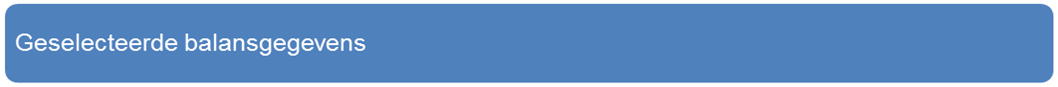 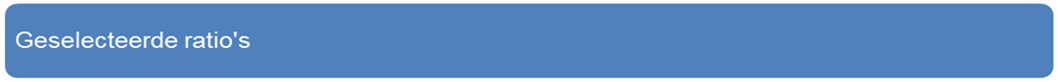 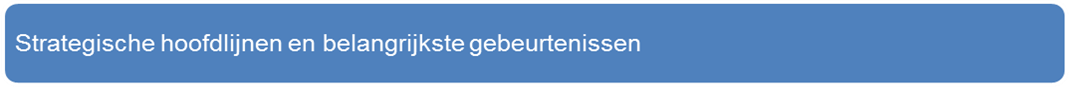 Strategie en hoofdlijnen (derde kwartaal tot nu toe) De kernstrategie van KBC blijft gefocust op het aanbieden van bankverzekeringsproducten en -diensten aan particulieren, kmo's en mid-caps in België, Tsjechië, Slowakije, Hongarije en Bulgarije. In overeenstemming met zijn strategisch plan heeft de groep zijn desinvesteringsprogramma nu afgerond. In juli 2014 bevestigde Fitch zijn langetermijnrating van A- (met stabiele outlook) voor zowel KBC Bank als KBC Groep. In november 2014 bevestigde het ook dezelfde langetermijnratings voor KBC Verzekeringen en KBC Group Re.In september 2014 besliste KBC – in uitvoering van de overeenkomst met de Europese Commissie – om de kredietdossiers en activiteiten van Antwerpse Diamantbank (ADB) geleidelijk en op geordende wijze af te bouwen. Dat proces zal verlopen via een fusie door opslorping waarbij ADB opgenomen wordt in KBC. De activiteiten, de portefeuille en de juridische entiteit van ADB zullen dus op termijn volledig uit de scope van KBC verdwijnen.In september 2014 rondde KBC de verkoop af van KBC Bank Deutschland AG aan een groep investeerders. Door die deal maakt KBC ongeveer 0,1 miljard euro kapitaal vrij, voornamelijk door een verlaging van de risicogewogen activa. In september 2014 collapste KBC de laatste twee CDO's in zijn portefeuille. Dat maakte 0,3 miljard euro aan kapitaal vrij. Door de collapsing van die CDO’s kon ook de waarborgregeling (‘Portfolio Protection Agreement’) voor CDO’s die werd afgesloten met de federale overheid worden beëindigd en verdween de blootstelling aan MBIA volledig.De bovenstaande operaties waren de laatste die nog moesten worden uitgevoerd ingevolge het desinvesteringsprogramma dat KBC in 2009 overeenkwam met de Europese Commissie.In september verwelkomde de groep ook de verlenging van de verankeringsafspraken tussen Cera,    KBC Ancora, MRBB en de Andere Vaste Aandeelhouders met betrekking tot  KBC Groep. Samen met MRBB en de Andere Vaste Aandeelhouders bevestigden Cera en KBC Ancora dat ze ook de volgende tien jaar in onderling overleg willen blijven optreden met betrekking tot KBC Groep. Op die manier verzekeren ze de aandeelhoudersstabiliteit en ondersteunen ze de verdere ontwikkeling van de KBC-groep. In oktober 2014 deelden de Europese Centrale Bank (ECB) en de Nationale Bank van België de resultaten mee van de uitgebreide beoordeling die de ECB heeft uitgevoerd. KBC overtrof de drempels van de Asset Quality Review (AQR) en de stresstests met een ruime marge. De impact van de stresstest volgens het negatieve scenario leidde tot een daling van de Common Equity Tier 1-ratio (CET1-ratio) in 2016 met 2,6 procentpunten. De invloed van de asset quality review was beperkt, met een daling van de CET1-ratio met 0,6 procentpunten. De gezamenlijke invloed van de terugbetaling van de staatssteun die werd overeengekomen met de Europese Commissie, over de horizon van drie jaar van de stresstest (1,8 miljard euro, inclusief premies en coupon), de AQR en de pure stresstest, leidde tot een CET1-ratio van 8,3%. Dat is dus een aanzienlijke buffer van 2,8 procentpunten (2,8 miljard euro) boven de 5,5%-drempel die de ECB oplegt en toont de robuustheid van KBC aan.ČSOB ontving de ‘Best Private Bank in the Czech Republic’ prijs van PWM/The Banker, en  Patria ontving de ‘Investment Bank of the Year’ prijs van Acquisition International.KBC ontving vier prijzen in de Marketing and Interactive Excellence Awards van IAB Belgium en Best of Publishing.KBC nam ook de prijs voor ‘Best Private Bank in Belgium’ in ontvangst van Professional Wealth Magazine.The International Banker riep KBC uit tot ‘Private Bank of the Year Belgium’ en kende KBC ook de prijs toe van ‘Innovation in Retail Banking Belgium’.K&H werd opnieuw uitgeroepen tot ‘Insurer of the year’ door Biztositas.hu.Ontwikkelingen op het vlak van Maatschappelijk Verantwoord Ondernemen (derde kwartaal tot nu)Als partner van Leuven Klimaatneutraal, een vzw die ernaar streeft de stad Leuven tegen 2030 klimaatneutraal te maken, nam KBC in augustus deel aan het Klimaatweekend. KBC had er een stand waar de bezoekers een proefritje konden maken met een elektrische fiets en konden deelnemen aan spelen waarmee ze een geschenk konden winnen uit ‘Moeders Preventiewinkel’ van KBC Verzekeringen.  K&H organiseerde de zevende editie van ‘ART for a better and more meaningful world’, dat jonge kunstenaars de kans biedt om een beurs te winnen. K&H was een van de eerste bedrijven in Hongarije die zijn kunstcollectie weer begon op te bouwen. Die is nu een van de meest moderne en gestaag groeiende bedrijfscollecties van het land. Het motto  – ‘Art for a better and more meaningful world' – vat perfect samen aan welke kunsttrends K&H de voorkeur geeft.Het ‘K&H for the underprivileged’-programma ondersteunt de 47 meest benadeelde microregio's op het vlak van gezondheidszorg voor kinderen, uitvoerende kunsten, opleiding voor jongvolwassenen en sport.In België blijft KBC aandacht besteden aan mobiliteit. Telewerken is ondertussen stevig ingeburgerd in de bedrijfscultuur en het woon-werkverkeer van KBC België zal in 2014 naar verwachting met                        15 miljoen kilometer dalen.  KBC bevestigt zijn notering in de FTSE4Good Index.KBC maakt deel uit van de STOXX Sustainability Index.KBC is een partner van Horizon 2050: ‘Money makes the world go round!’. Horizon 2050 staat voor een reeks lezingen waarmee Argus, Cera en KBC inspirerende inzichten willen delen met een brede groep van stakeholders. De eerste sessie ging over de invloed van duurzame beleggers op beursgenoteerde bedrijven.  KBC lanceerde een crowdfundingplatform om ondernemers en investeerders samen te brengen. Op de website van Bolero, de onlinemakelaar van KBC Securities, kunnen (startende) ondernemers een oproep voor financiering lanceren. Geïnteresseerde investeerders kunnen hen dan met relatief kleine bedragen steunen om hun zaak uit te bouwen.ČSOB kondigde het steunprogramma 'Stabilisation of Social Enterprises’ aan. In juli 2014 lanceerde het voor de tweede keer zijn jaarlijkse programma dat steun biedt aan sociaal ondernemerschap. Het is een herhaling van het pilootproject van vorig jaar, maar nu omvat het ook een twee dagen durende workshop. Drie tot vijf sociale ondernemingen zullen tot 400 000 Tsjechische kroon financiële steun ontvangen. In de tweede ronde van het programma werden daarvoor 11 ondernemingen geselecteerd (uit 27 kandidaten).Verklaring met betrekking tot risicoDe KBC-groep is hoofdzakelijk actief als bank-verzekeraar en vermogensbeheerder en loopt daardoor een aantal typische risico’s, zoals – maar zeker niet uitsluitend – kredietrisico, interestrisico, marktrisico, muntrisico, liquiditeitsrisico, risico van aangegane verzekeringsverplichtingen, operationeel risico, risico ten aanzien van opkomende markten, wijzigingen in regelgeving, betwistingen van klanten en de economie in het algemeen. Dat zowel de macro-economische omstandigheden als de lopende desinvesteringsplannen een negatieve invloed kunnen hebben op de waarde van activa of bijkomende kosten kunnen genereren boven de verwachte niveaus maakt deel uit van het bedrijfsrisico. U vindt informatie met betrekking tot het risicobeheer in het jaarverslag, de extended quarterly reports en de risk reports van KBC, die beschikbaar zijn op www.kbc.com. In het derde kwartaal stelden de economische cijfers wereldwijd al bij al teleur. In de VS daalde het ISM-cijfer voor de verwerkende nijverheid lichtjes in september (het kwam wel van een hoog niveau) en ook het producentenvertrouwen in het VK, Japan en China verzwakte. Toch lijkt het economische klimaat in de VS en het VK nog altijd op het herstelpad, wat blijkt uit de verdere daling van de werkloosheid in die landen. Verontrustender is de aanhoudende achteruitgang van het producentenvertrouwen in de eurozone, en met name in Duitsland. Zowel de huidige als de voorlopende indicatoren van de Duitse Ifo-index dalen sinds het einde van de lente, waardoor de risico's dat de groei afneemt toenemen in de tweede helft van 2014. Maar er is ook positief nieuws. Ten eerste blijft de arbeidsmarkt in de eurozone erop vooruitgaan. In Duitsland is er nog altijd bijna volledige werkgelegenheid en het aantal werklozen daalt in de meeste eurolanden. Frankrijk is daarop de voornaamste uitzondering. Perifere landen als Ierland en Spanje beginnen de vruchten te plukken van hun structurele hervormingen. Tot slot drukt het fiscale beleid minder op de groei. De invoering van het Fiscaal Pact, dat zich eerder concentreert op structurele dan op nominale tekorten, laat een iets ruimer begrotingsbeleid toe en dat kan – volgens de Europese Commissie – in 2015 zelfs soepeler worden. Samen met het erg soepele monetaire beleid van de ECB zou dat de eurozone uit een nieuwe recessie moeten kunnen houden, ondanks de recente onrust op de markt.Het grootste risico op dit ogenblik is een verdere vertraging van het economische elan en een ‘triple dip’ recessie in de eurozone. Tegelijk kunnen de dalende energie- en grondstoffenprijzen de Europese inflatie nog meer onder druk zetten, zeker als de recente depreciatie van de euro stopt. Hoewel de lagere grondstoffenprijzen voor een positieve schok aan de aanbodzijde zorgen in de Eurozone en de reële economie moeten ondersteunen, kan de lagere inflatie nog meer druk zetten op de ECB. Rekening houdend met de recente uitspraken van Mario Draghi dat er momenteel geen bubbels zijn in de obligatiemarkten (in tegenstelling tot het standpunt van het IMF) wordt het almaar waarschijnlijker dat de ECB uiteindelijk toch een aankoopprogramma voor overheidsobligaties zal opstarten (volgens ons is er 50% kans dat het in 2015 aanvangt). De invloed daarvan is al grotendeels verrekend in de huidige, uiterst lage rentevoeten. De geopolitieke risico's blijven bestaan (inclusief Syrië, Irak en Oekraïne), maar zullen de komende maanden waarschijnlijk geen belangrijke rol spelen. Tot slot is er ook nog altijd het risico van een zwakker dan verwachte groei in de opkomende markten. De grondstoffenexporterende opkomende landen lijden onder de huidige daling van de grondstoffenprijzen. Intussen blijven er voor de Chinese economie zowel cyclische risico's als risico's voor de financiële stabiliteit bestaan.Voor meer informatie kunt u contact opnemen met:Wim Allegaert, directeur Investor Relations, KBC-groepTel +32 2 429 50 51  - E-mail: wim.allegaert@kbc.beViviane Huybrecht, directeur Corporate communicatie/woordvoerster KBC-groepTel +32 2 429 85 45  - E-mail: pressofficekbc@kbc.beOverzichtKBC Groep (geconsolideerd)3KW20132KW20143KW20149M20139M2014Nettoresultaat, volgens IFRS (in miljoenen euro)2723175911 3091 305Gewone winst per aandeel, IFRS (in euro)1-0,750,631,281,742,35Aangepast nettoresultaat (in miljoenen euro)4572874771 3001 151Gewone winst per aandeel, op basis van het aangepaste nettoresultaat (in euro)1 -0,300,561,001,721,99Uitsplitsing per divisie (in miljoenen euro)          België3913833841 1931 117          Tsjechië157140130435408          Internationale Markten-12-17627-122-175          Groepscenter-79-59-64-207-199Eigen vermogen van de aandeelhouders per aandeel (in euro, per einde periode)28,529,530,828,530,8Geconsolideerde winst-en-verliesrekening van de 
KBC-groep, volgens IFRS (in miljoenen euro) 1KW 20132KW 20133KW 20134KW 20131KW 20142KW 20143KW 20144KW 20149M20139M 2014Nettorente-inkomsten1 0531 0031 0141 0081 0101 0561 120-3 0693 185     Rente-inkomsten2 1612 0792 0372 0671 9301 9712 010-6 2765 911     Rentelasten-1 108-1 076-1 023-1 060-920-915-890--3 207-2 726Verzekeringen Niet-leven (vóór herverzekering)149115145127149102139-409389Verdiende premies305316321317307315321-942944Technische lasten-156-201-176-190-158-214-183--533-555Verzekeringen Leven (vóór herverzekering)-59-62-63-57-59-56-57--185-171Verdiende premies271241238381308297299-750904Technische lasten-331-303-302-438-367-353-355--936-1 075Nettoresultaat uit afgestane herverzekering-12131-6-17194-26Dividendinkomsten52014814249-3947Nettoresultaat uit financiële instrumenten tegen reële waarde met verwerking van waardeveranderingen in de winst-en-verliesrekening314425223229404434-962118Netto gerealiseerd resultaat uit voor verkoop beschikbare financiële activa142473429514928-223128Nettoprovisie-inkomsten389381337362374387402-1 1071 163     Ontvangen provisies636560507564557533579-1 7041 668     Betaalde provisies-247-179-170-202-182-147-177--596-505Overige netto-inkomsten76-20511552-9973-10726Totale opbrengsten2 0581 9211 7541 7151 6151 5261 752-5 7334 892Exploitatiekosten-1 033-924-918-968-973-933-923--2 875-2 829Bijzondere waardeverminderingen-350-275-362-940-114-142-58--987-313     op leningen en vorderingen-293-254-230-937-102-136-190--777-429     op voor verkoop beschikbare activa-13-3-8-10-5-3-6--24-14     op goodwill-7000000--70     op overige-37-18-1257-6-3139--179130Aandeel in het resultaat van geassocieerde ondernemingen en joint-ventures8896776-2419Resultaat vóór belastingen683729483-187535457777-1 8951 769Belastingen-159-210-207-103-138-140-186--575-464Nettoresultaat na belastingen uit beëindigde bedrijfsactiviteiten0000000-00Resultaat na belastingen524520276-290397317591-1 3191 305      toerekenbaar aan belangen van derden4344000-100     toerekenbaar aan de aandeelhouders van de moedermaatschappij520517272-294397317591-1 3091 305Gewone winst per aandeel (in euro)1,251,24-0,75-0,710,450,631,28-1,742,35Verwaterde winst per aandeel (in euro)1,251,24-0,75-0,710,450,631,28-1,742,35Geconsolideerde winst-en-verliesrekening van de KBC-groep, (in miljoenen euro)1KW 20132KW 
20133KW 20134KW20131KW 20142KW 20143KW 20144KW20144KW20144KW20149M20139M 2014Aangepast nettoresultaat (d.w.z. exclusief legacy-activiteiten en eigen kredietrisico) Nettorente-inkomsten1 0189769999961 0021 0471 109---2 9933 158Verzekeringen Niet-leven (vóór herverzekering)149115145127149102139---409389Verdiende premies305316321317307315321---942944Technische lasten-156-201-176-190-158-214-183----533-555Verzekeringen Leven (vóór herverzekering)-59-62-63-57-59-56-57----185-171Verdiende premies271241238381308297299---750904Technische lasten-331-303-302-438-367-353-355----936-1 075Nettoresultaat uit afgestane herverzekering-12131-6-17194---26Dividendinkomsten41911711226---3439Nettoresultaat uit financiële instrumenten tegen reële waarde met verwerking van waardeveranderingen in de winst-en-verliesrekening218256146159173749---620103Netto gerealiseerd resultaat uit voor verkoop beschikbare financiële activa96464229504927---183127Nettoprovisie-inkomsten382385341365378389404---1 1081 171Overige netto-inkomsten76681514752-12464---296-8Totale opbrengsten1 8721 8151 7731 6681 5841 4851 746---5 4594 814Exploitatiekosten-1 023-914-906-955-965-926-898----2 843-2 789Bijzondere waardeverminderingen-333-234-208-949-107-134-183----775-424     op leningen en vorderingen-293-215-185-939-103-130-165----693-398     op voor verkoop beschikbare activa-13-3-2-3-5-3-6----18-14     op goodwill-7000000----70     op overige-20-15-22-700-12----57-12Aandeel in het resultaat van geassocieerde ondernemingen en joint-ventures8896776---2419Resultaat vóór belastingen524675667-230518431671---1 8661 620Belastingen-161-187-206-106-131-144-194----555-469Resultaat na belastingen363487460-336387288477---1 3101 152     toerekenbaar aan belangen van derden4344000---100     toerekenbaar aan de aandeelhouders van de moedermaatschappij359485457-340387287477---1 3001 151          België385418391376351383384---1 1931 117          Tsjechië132146157119138140130---435408          Internationale Markten-87-23-12-731-26-17627----122-175          Groepscenter-71-56-79-104-75-59-64----207-199Gewone winst per aandeel (in euro)0,861,16-0,30-0.820,420,561,00---1,721,99Verwaterde winst per aandeel (in euro)0,861,16-0,30-0,820,420,561,00---1,721,99Invloed van legacy-activiteiten en eigen kredietrisico (na belastingen)Legacy – winsten of verliezen gerelateerd aan CDO’s16518034651630-24-24-38038023Legacy – desinvesteringen22-128-231-10-98132132--337-337131Reële waarde van het eigen kredietrisico-26-2012-92-866--34-340Nettoresultaat volgens IFRSResultaat na belastingen, toerekenbaar aan de aandeelhouders van de moedermaatschappij: IFRS520517272-294397317591591-1 3091 3091 305Hoofdlijnen van de geconsolideerde balans *
van KBC-groep (in miljoenen euro)31-03-201330-06-201330-09-201331-12-201331-03-201430-06-201430-09-201431-12-2014Totaal activa255 753250 557247 530238 686246 179252 768251 612-Leningen en voorschotten aan cliënten127 112129 179125 795120 371120 810124 661125 898-Effecten (eigenvermogens- en schuldinstrumenten)64 77765 43563 85464 90466 31368 38069 530-Deposito’s van cliënten en schuldpapier164 766164 213166 223161 135163 838166 407166 843-Technische voorzieningen, vóór herverzekering18 83618 80518 80318 70118 94119 00719 065-Schulden m.b.t. beleggingscontracten, verzekeringen11 66411 60611 68411 78711 97612 32212 540-Eigen vermogen van de aandeelhouders12 50512 11911 89511 82611 96812 31812 840-Niet-stemrechtverlenende kernkapitaaleffecten3 5003 5002 3332 3332 0002 0002 000-* De referentiecijfers voor 2013 zijn licht aangepast ingevolge de toepassing van de nieuwe IFRS 11-norm. Die norm bepaalt dat gemeenschappelijke ondernemingen worden geconsolideerd volgens de vermogensmutatiemethode en niet meer volgens de proportionele methode. Voor KBC geldt dat voor ČMSS, een gemeenschappelijke onderneming van ČSOB in Tsjechië. Die wijziging heeft geen gevolgen voor het vermogen, maar beïnvloedt wel verschillende posten van de geconsolideerde balans. Daarnaast zijn in overeenstemming met IFRS 5 de activa en passiva van een aantal desinvesteringen verplaatst naar Vaste activa aangehouden voor verkoop en groepen activa die worden afgestoten en Verplichtingen i.v.m. groepen activa die worden afgestoten, waardoor de vergelijking tussen periodes een licht vertekend beeld geeft.* De referentiecijfers voor 2013 zijn licht aangepast ingevolge de toepassing van de nieuwe IFRS 11-norm. Die norm bepaalt dat gemeenschappelijke ondernemingen worden geconsolideerd volgens de vermogensmutatiemethode en niet meer volgens de proportionele methode. Voor KBC geldt dat voor ČMSS, een gemeenschappelijke onderneming van ČSOB in Tsjechië. Die wijziging heeft geen gevolgen voor het vermogen, maar beïnvloedt wel verschillende posten van de geconsolideerde balans. Daarnaast zijn in overeenstemming met IFRS 5 de activa en passiva van een aantal desinvesteringen verplaatst naar Vaste activa aangehouden voor verkoop en groepen activa die worden afgestoten en Verplichtingen i.v.m. groepen activa die worden afgestoten, waardoor de vergelijking tussen periodes een licht vertekend beeld geeft.* De referentiecijfers voor 2013 zijn licht aangepast ingevolge de toepassing van de nieuwe IFRS 11-norm. Die norm bepaalt dat gemeenschappelijke ondernemingen worden geconsolideerd volgens de vermogensmutatiemethode en niet meer volgens de proportionele methode. Voor KBC geldt dat voor ČMSS, een gemeenschappelijke onderneming van ČSOB in Tsjechië. Die wijziging heeft geen gevolgen voor het vermogen, maar beïnvloedt wel verschillende posten van de geconsolideerde balans. Daarnaast zijn in overeenstemming met IFRS 5 de activa en passiva van een aantal desinvesteringen verplaatst naar Vaste activa aangehouden voor verkoop en groepen activa die worden afgestoten en Verplichtingen i.v.m. groepen activa die worden afgestoten, waardoor de vergelijking tussen periodes een licht vertekend beeld geeft.* De referentiecijfers voor 2013 zijn licht aangepast ingevolge de toepassing van de nieuwe IFRS 11-norm. Die norm bepaalt dat gemeenschappelijke ondernemingen worden geconsolideerd volgens de vermogensmutatiemethode en niet meer volgens de proportionele methode. Voor KBC geldt dat voor ČMSS, een gemeenschappelijke onderneming van ČSOB in Tsjechië. Die wijziging heeft geen gevolgen voor het vermogen, maar beïnvloedt wel verschillende posten van de geconsolideerde balans. Daarnaast zijn in overeenstemming met IFRS 5 de activa en passiva van een aantal desinvesteringen verplaatst naar Vaste activa aangehouden voor verkoop en groepen activa die worden afgestoten en Verplichtingen i.v.m. groepen activa die worden afgestoten, waardoor de vergelijking tussen periodes een licht vertekend beeld geeft.* De referentiecijfers voor 2013 zijn licht aangepast ingevolge de toepassing van de nieuwe IFRS 11-norm. Die norm bepaalt dat gemeenschappelijke ondernemingen worden geconsolideerd volgens de vermogensmutatiemethode en niet meer volgens de proportionele methode. Voor KBC geldt dat voor ČMSS, een gemeenschappelijke onderneming van ČSOB in Tsjechië. Die wijziging heeft geen gevolgen voor het vermogen, maar beïnvloedt wel verschillende posten van de geconsolideerde balans. Daarnaast zijn in overeenstemming met IFRS 5 de activa en passiva van een aantal desinvesteringen verplaatst naar Vaste activa aangehouden voor verkoop en groepen activa die worden afgestoten en Verplichtingen i.v.m. groepen activa die worden afgestoten, waardoor de vergelijking tussen periodes een licht vertekend beeld geeft.* De referentiecijfers voor 2013 zijn licht aangepast ingevolge de toepassing van de nieuwe IFRS 11-norm. Die norm bepaalt dat gemeenschappelijke ondernemingen worden geconsolideerd volgens de vermogensmutatiemethode en niet meer volgens de proportionele methode. Voor KBC geldt dat voor ČMSS, een gemeenschappelijke onderneming van ČSOB in Tsjechië. Die wijziging heeft geen gevolgen voor het vermogen, maar beïnvloedt wel verschillende posten van de geconsolideerde balans. Daarnaast zijn in overeenstemming met IFRS 5 de activa en passiva van een aantal desinvesteringen verplaatst naar Vaste activa aangehouden voor verkoop en groepen activa die worden afgestoten en Verplichtingen i.v.m. groepen activa die worden afgestoten, waardoor de vergelijking tussen periodes een licht vertekend beeld geeft.* De referentiecijfers voor 2013 zijn licht aangepast ingevolge de toepassing van de nieuwe IFRS 11-norm. Die norm bepaalt dat gemeenschappelijke ondernemingen worden geconsolideerd volgens de vermogensmutatiemethode en niet meer volgens de proportionele methode. Voor KBC geldt dat voor ČMSS, een gemeenschappelijke onderneming van ČSOB in Tsjechië. Die wijziging heeft geen gevolgen voor het vermogen, maar beïnvloedt wel verschillende posten van de geconsolideerde balans. Daarnaast zijn in overeenstemming met IFRS 5 de activa en passiva van een aantal desinvesteringen verplaatst naar Vaste activa aangehouden voor verkoop en groepen activa die worden afgestoten en Verplichtingen i.v.m. groepen activa die worden afgestoten, waardoor de vergelijking tussen periodes een licht vertekend beeld geeft.* De referentiecijfers voor 2013 zijn licht aangepast ingevolge de toepassing van de nieuwe IFRS 11-norm. Die norm bepaalt dat gemeenschappelijke ondernemingen worden geconsolideerd volgens de vermogensmutatiemethode en niet meer volgens de proportionele methode. Voor KBC geldt dat voor ČMSS, een gemeenschappelijke onderneming van ČSOB in Tsjechië. Die wijziging heeft geen gevolgen voor het vermogen, maar beïnvloedt wel verschillende posten van de geconsolideerde balans. Daarnaast zijn in overeenstemming met IFRS 5 de activa en passiva van een aantal desinvesteringen verplaatst naar Vaste activa aangehouden voor verkoop en groepen activa die worden afgestoten en Verplichtingen i.v.m. groepen activa die worden afgestoten, waardoor de vergelijking tussen periodes een licht vertekend beeld geeft.* De referentiecijfers voor 2013 zijn licht aangepast ingevolge de toepassing van de nieuwe IFRS 11-norm. Die norm bepaalt dat gemeenschappelijke ondernemingen worden geconsolideerd volgens de vermogensmutatiemethode en niet meer volgens de proportionele methode. Voor KBC geldt dat voor ČMSS, een gemeenschappelijke onderneming van ČSOB in Tsjechië. Die wijziging heeft geen gevolgen voor het vermogen, maar beïnvloedt wel verschillende posten van de geconsolideerde balans. Daarnaast zijn in overeenstemming met IFRS 5 de activa en passiva van een aantal desinvesteringen verplaatst naar Vaste activa aangehouden voor verkoop en groepen activa die worden afgestoten en Verplichtingen i.v.m. groepen activa die worden afgestoten, waardoor de vergelijking tussen periodes een licht vertekend beeld geeft.Geselecteerde ratio’sKBC-groep (geconsolideerd)FY20139M2014Winstgevendheid en efficiëntie (op basis van de aangepaste resultaten)    Rendement op eigen vermogen*  9%12%    Kosten-inkomstenratio bankactiviteiten52%59%    Gecombineerde ratio schadeverzekeringsactiviteiten94%93%Solvabiliteit    Common equity ratio (Basel III, fully loaded, inclusief resterende overheidssteun)12,8%13,7%Kredietrisico    Kredietkostenratio1,21%0,41%    Impaired kredieten ratio10,2%10,3%          Waarvan impaired kredieten die meer dan 90 dagen achterstallig zijn5,9%6,0%* Als er een coupon wordt betaald op de kernkapitaaleffecten verkocht aan de Belgische en de Vlaamse overheid en de Additional Tier 1-instrumenten opgenomen in het eigen vermogen, dan wordt die (pro rata) van de teller afgetrokken.Opmerking: een aantal ratio's is gewijzigd (met retroactieve toepassing) door de toepassing van IFRS 11 en Basel III en door de afschaffing van de carve-out in verband met de nulweging voor binnenlandse overheidsobligaties.* Als er een coupon wordt betaald op de kernkapitaaleffecten verkocht aan de Belgische en de Vlaamse overheid en de Additional Tier 1-instrumenten opgenomen in het eigen vermogen, dan wordt die (pro rata) van de teller afgetrokken.Opmerking: een aantal ratio's is gewijzigd (met retroactieve toepassing) door de toepassing van IFRS 11 en Basel III en door de afschaffing van de carve-out in verband met de nulweging voor binnenlandse overheidsobligaties.* Als er een coupon wordt betaald op de kernkapitaaleffecten verkocht aan de Belgische en de Vlaamse overheid en de Additional Tier 1-instrumenten opgenomen in het eigen vermogen, dan wordt die (pro rata) van de teller afgetrokken.Opmerking: een aantal ratio's is gewijzigd (met retroactieve toepassing) door de toepassing van IFRS 11 en Basel III en door de afschaffing van de carve-out in verband met de nulweging voor binnenlandse overheidsobligaties.* Als er een coupon wordt betaald op de kernkapitaaleffecten verkocht aan de Belgische en de Vlaamse overheid en de Additional Tier 1-instrumenten opgenomen in het eigen vermogen, dan wordt die (pro rata) van de teller afgetrokken.Opmerking: een aantal ratio's is gewijzigd (met retroactieve toepassing) door de toepassing van IFRS 11 en Basel III en door de afschaffing van de carve-out in verband met de nulweging voor binnenlandse overheidsobligaties.* Dit nieuwsbericht bevat informatie waarop de Europese transparantieregelgeving voor beursgenoteerde bedrijven van toepassing is.* Dit nieuwsbericht bevat informatie waarop de Europese transparantieregelgeving voor beursgenoteerde bedrijven van toepassing is.* Dit nieuwsbericht bevat informatie waarop de Europese transparantieregelgeving voor beursgenoteerde bedrijven van toepassing is.KBC Groep NVHavenlaan 2 – 1080 BrusselViviane HuybrechtDirecteur CorporateCommunicatie /woordvoersterTel. 02 429 85 45PersdienstTel. 02 429 65 01 Stef LeunensTel. 02 429 29 15 Ilse De MuyerFax 02 429 81 60E-mail: pressofficekbc@kbc.beKBC persberichten zijn beschikbaar op www.kbc.com of kunnen verkregen worden door een mail te zenden naar pressofficekbc@kbc.beVolg ons op www.twitter.com/kbc_group